Team Captain’s Checklist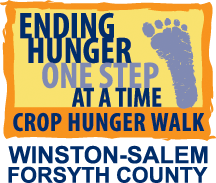 GATHER YOUR WALK TEAM AND SET GOALS:    Enlist leaders in your community, congregation, group, or school to help plan and promote the walk.       Set goals for your team.  Our Goals:  # Walkers: _________________; $ Donations: ______________.PUBLICIZE AND PROMOTE THE WALK:   Articles in newslettersProgram/bulletin inserts and announcementsDisplay Poster and distribute flyers“Walker and Donor” feet Visit www.cropwalkforsyth.org/resources for more ideas. Read “Frequently Asked Questions.” Contact the Recruitment Chair at cwilson@crisiscontrol.org for other ideas and materials. RECRUIT WALKERS:Create your Team’s online donation site.  Go to www.cropwalkforsyth.org/register-online.html and see “How to Use the Online Participation Fundraising Site” in the “Team Captain’s Guide.”  Add pictures of your team or organization.Prepare Walker Envelopes.  See “How to Sign Up Walkers/Team Members” in the “Team Captain’s Guide”Set up a display table before and after worship or team meetings to sign up walkers and donors.Give a walker envelope to each walker.  Families or groups may use the same envelope.  Envelopes are not required if acquiring donations online only.    Provide a page of donor receipts for cash donations.  Instruct walker to make checks payable to CWS/CROP.Encourage your walkers to use the Online Participation Fundraising Site www.cropwalkforsyth.org/register-online.html See “How to Use the Online Participation Fundraising Site” in the “Team Captain’s Guide.”Visit www.cropwalkforsyth.org/resources for exercises and activities to educate and encourage your walkers.Tell walkers how to get a FREE t-shirt:  $50 in donations for walkers 12 and under or $100 in donations for walkers over 12.  See “How to Sign Up Walkers/Team Members” in the “Team Captain’s Guide.”PLAN FOR WALK DAY:Will the walkers be commissioned? Will lunch be provided for them before they leave for the Walk?  Will they meet at a specified location and carpool?  Will your group preregister or register on the day of the walk?Be sure you, group leaders, and walkers have directions to the Walk site, know the Walk route, and know where to park.  For walk details and a walk map, visit www.cropwalkforsyth.org/the-walk.  See “Directions to Crisis Control Ministry and Bailey Park” in the “Team Captain’s Guide” for directions to the walk site.Designate a location at the walk site for your team to gather for a team picture.  Check-in begins at 1:30 p.m.  The walk begins at 2:30 p.m. REGISTER YOUR TEAM ON WALK DAY OR PREREGISTER:  Remind your walkers to print out their “Online Donation Report” to turn in with their money and walker envelope.  See “How to Use the Online Participant Fundraising Site” in the “Team Captain’s Guide.”Collect all walker envelopes.You may preregister your team at Crisis Control Ministry the week of October 15th – 19th, 200 E. Tenth St., Winston-Salem, Monday – Friday, 9:00 a.m. – 4:00 p.m. and Tuesday 9:00 a.m.–6:00 p.m.See “How to Register Your Team on Walk Day or Preregister” in the “Team Captain’s Guide.”If you have not preregistered (or if you have additional walkers and donations), go to the Registration Booth to check-in on walk day and register your team. THANK YOUR WALKERS:After the walk, thank your walkers using email, personal note, newsletter or other communication tool. Thank you for being a CROP Hunger Walk Team Captain!